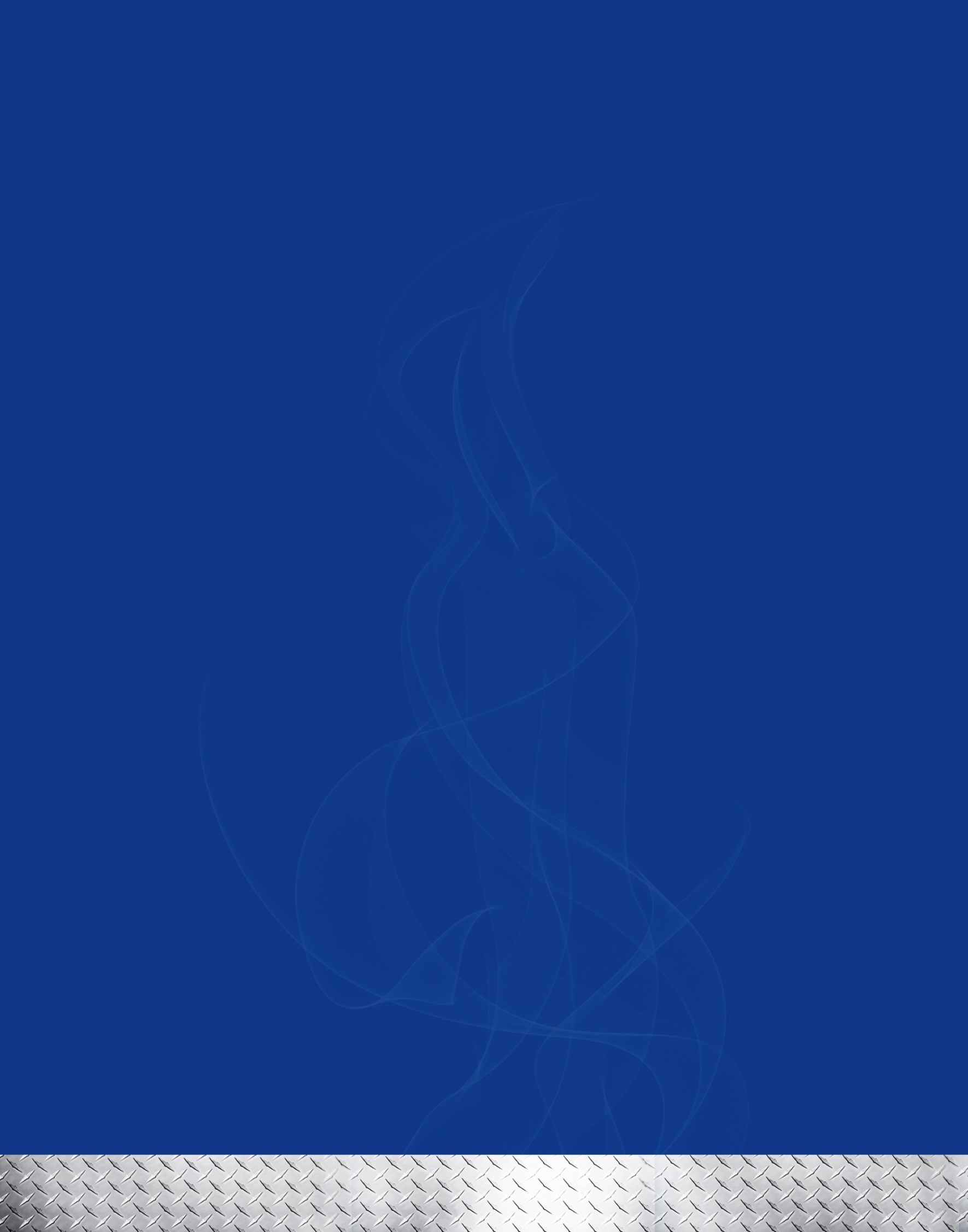 Benemérito Cuerpo de Bomberos de Costa RicaUnidad de Servicios Financieros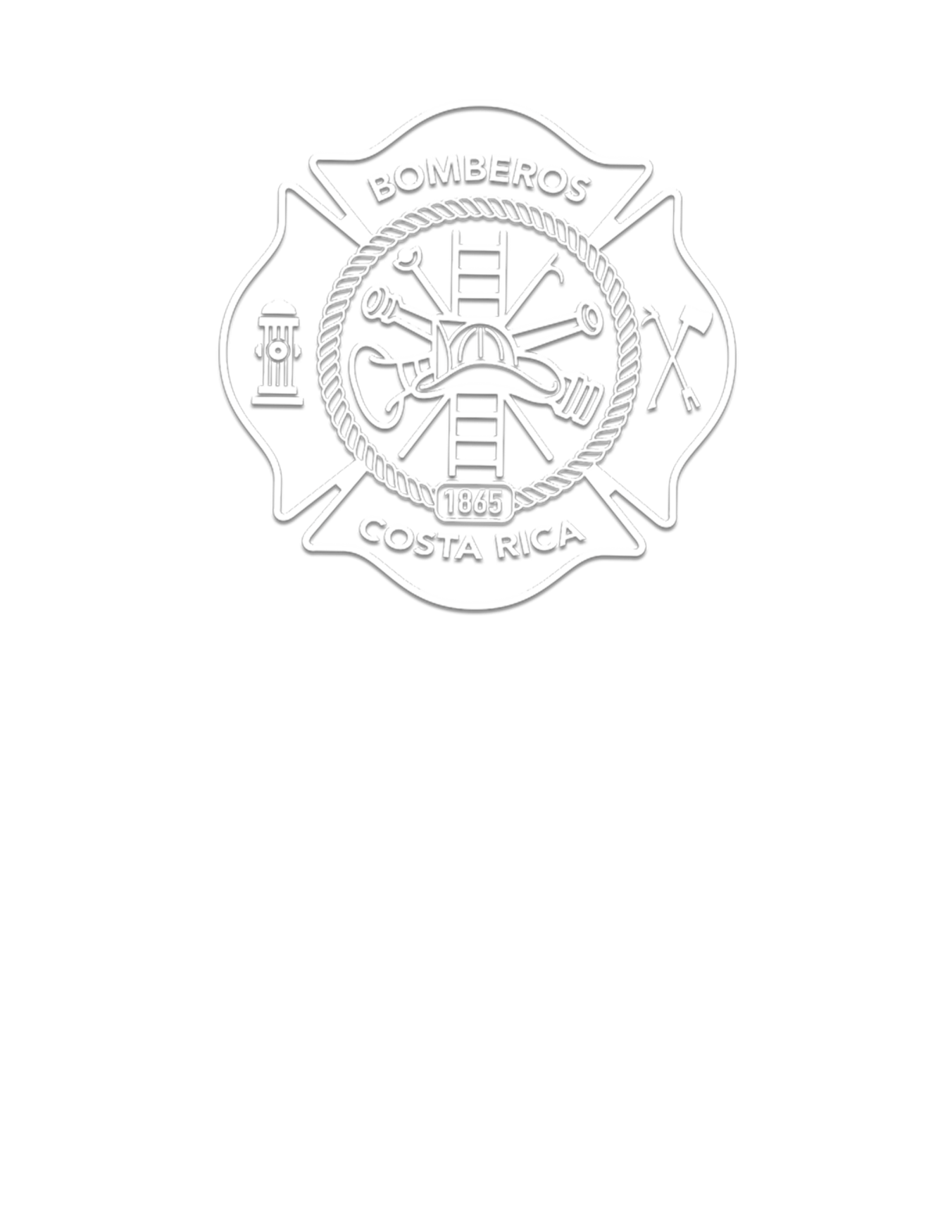 Informe de Ejecución  PresupuestariaI Trimestre 2019Abril Benemérito Cuerpo de Bomberos  de Costa RicaBenemérito Cuerpo de Bomberos  de Costa RicaBenemérito Cuerpo de Bomberos  de Costa RicaBenemérito Cuerpo de Bomberos  de Costa RicaBenemérito Cuerpo de Bomberos  de Costa RicaEstado de Ejecución PresupuestariaEstado de Ejecución PresupuestariaEstado de Ejecución PresupuestariaEstado de Ejecución PresupuestariaEstado de Ejecución PresupuestariaAl 31 de Marzo del 2019Al 31 de Marzo del 2019Al 31 de Marzo del 2019Al 31 de Marzo del 2019Al 31 de Marzo del 2019Conceptos Presupuesto Definitivo  Ingreso Efectivo   Definitivo vrs  Ejecutado % Ejecutado vrs Definitivo IngresosIngresosIngresosIngresosIngresos1. Ingresos Corrientes 7.681.968.4301.938.757.6895.743.210.74125%1.1.3 Impuestos sobre Bienes y Servicios7.681.968.4301.938.757.6895.743.210.74125%Impuesto al consumo eléctrico Ley 89927.681.968.4301.938.757.6895.743.210.74125%1.3.1 Venta de Bienes y Servicios2.127.923.287480.670.4071.647.252.88023%Alquiler de edificios e instalaciones82.709.880200.00082.509.8800%Convenio de Cuerpo de Bomberos - CETAC1.217.438.407315.467.659901.970.74826%Servicios de formación y capacitación112.000.0008.273.500103.726.5007%Servicios de visado600.000.00099.713.247500.286.75317%Servicios técnicos de Ingeniería100.000.00053.602.50046.397.50054%Servicios TI Radiocomunicaciones15.775.0003.413.50012.361.50022%1.3.2 Ingresos a la propiedad1.019.269.999254.304.207764.965.79225%Int. s/ctas corrient. y dep. Bco.Est-286.851(286.851)0%Intereses  Bonos Nacion.Largo Plazo475.539.6302.175.000473.364.6300%Intereses  Inversiones Portafolio LP-2.006.111(2.006.111)0%Intereses Bonos Nacion.Corto Plazo.543.730.369249.836.245293.894.12446%1.3.3 Multas, Sanciones, Remates y Confiscaciones-13.422.437(13.422.437)0%Multas por sanciones administrativas-13.422.437(13.422.437)0%1.3.9 Otros Ingresos No Tributarios156.000.00070.740.54585.259.45545%Otros ingr  descuentos y pronto pago-5.824.000(5.824.000)0%Otros ingresos varios-37.738.146(37.738.146)0%Recuperación de impuestos156.000.00024.500.205131.499.79516%Reintegro de instituciones públicas-798.667(798.667)0%Reintegros en efectivo empleados-1.879.526(1.879.526)0%Reintegros en efectivo sector privado-189.565(189.565)0%1.4.1 Transferencias Corrientes del Sector Público26.680.006.6007.305.382.00219.374.624.59827%Transferencias corrientes del INS Ley 822826.680.006.6007.305.382.00219.374.624.59827%1.4.2 Transferencias Corrientes del Sector Privado7.895.109.1462.144.627.6375.750.481.50927%Transf corrient otras asegurad Ley 82287.895.109.1462.144.627.6375.750.481.50927%2. Ingreso Capital753.454.206231.643.681521.810.52531%2.3.2 Recuperación de Prestamos Sector Privado 753.454.206231.643.681521.810.52531%Recuperación préstamo concedido a empleados753.454.206231.643.681521.810.52531%3. Financiamiento2.775.301.43612.759.046.206(9.983.744.770)460%3.3.1 Superavit Libre2.775.301.43612.759.046.206(9.983.744.770)460%Superávit Libre2.775.301.43612.759.046.206(9.983.744.770)460%3.3.2 Superávit Específico -230.709.611230.709.611Superávit Específico-230.709.611230.709.611Total de Ingresos (I)49.089.033.10425.429.493.98723.659.539.11752%EgresosEgresosEgresosEgresosEgresosConcepto Presupuesto Definitivo  Ejecutado  Presupuesto Disponible % Ejecutado vrs Definitivo 0. Remuneraciones22.736.230.3204.829.848.73717.906.381.58321%1. Servicios8.517.812.5121.336.470.8977.181.240.66516%2. Materiales y Suministros3.692.576.383436.736.3513.255.840.03212%4. Activos Financieros994.407.944245.496.400748.911.54425%5. Bienes Duraderos6.894.245.51651.761.1566.842.484.3591%6. Transferencias corrientes1.059.415.10980.131.231979.283.8788%7. Transferencias de capital5.000.000.0041.249.666.6673.750.333.33725%9. Cuentas Especiales194.345.317-194.345.3170%Total de Egresos (II)49.089.033.1048.230.111.43840.858.820.71616,77%